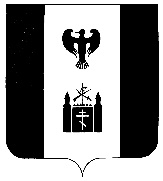 РОССИЙСКАЯ  ФЕДЕРАЦИЯКАМЧАТСКИЙ КРАЙТИГИЛЬСКИЙ РАЙОН
  АДМИНИСТРАЦИЯ    МУНИЦИПАЛЬНОГООБРАЗОВАНИЯ СЕЛЬСКОЕ ПОСЕЛЕНИЕ «село Воямполка»688902 Камчатский край, Тигильский район, с. Воямполка, ул. Гагарина 13,телефон\факс 22-0-21П О С Т А Н О В Л Е Н И Е «17» ноября 2022 г                                                                                            № 44В соответствии со статьей 7 Федерального закона № 210-ФЗ от 27.07.2010 года «Об организации предоставления государственных и муниципальных услуг»АДМИНИСТРАЦИЯ ПОСТАНОВЛЯЕТ:            1. Внести изменения в постановление главы администрации от 23.05.2012г. №21 «Оформление обмена жилых помещений муниципального жилищного фонда» администрацией муниципального образования сельского поселения «село Воямполка».        2. Изменить пункт 2.1.8. Раздела «2.1. Порядок информирования о правилах предоставления муниципальной услуги», согласно приложению 1 к настоящему Постановлению.3. Настоящее Постановление вступает в силу со дня его подписания. 4. Настоящие изменения в Административный регламент обнародовать путём размещения на информационном стенде сельского поселения «село Воямполка».Глава администрации сельского поселения «село Воямполка»                                          Н.В. Косыгина Приложение № 1 к постановлениюАдминистрации сельского поселения«село Воямполка» № 44 от 17.11.2022 г.Изменить пункт 2.1.8. Раздела «2.1. Порядок информирования о правилах предоставления муниципальной услуги», изложив его в следующей редакции:«2.1.8. Порядок получения информации заявителями по вопросам предоставления муниципальной услуги осуществляется следующими способами:2.1.8.1. В ходе личного приема посредством предъявления паспорта гражданина Российской Федерации либо иного документа, удостоверяющего личность, в соответствии с законодательством Российской Федерации или посредством идентификации и аутентификации в органах, предоставляющих государственные услуги, органах, предоставляющих муниципальные услуги, многофункциональных центрах.2.1.8.2. При предоставлении государственных и муниципальных услуг в электронной форме идентификация и аутентификация могут осуществляться посредством:1) единой системы идентификации и аутентификации или иных государственных информационных систем, если такие государственные информационные системы в установленном Правительством Российской Федерации порядке обеспечивают взаимодействие с единой системой идентификации и аутентификации, при условии совпадения сведений о физическом лице в указанных информационных системах;2) единой системы идентификации и аутентификации и единой информационной системы персональных данных, обеспечивающей обработку, включая сбор, хранение, биометрических персональных данных, их проверку и передачу информации о степени их соответствия предоставленным биометрическим персональным данным физического лица.».Подготовка ответа на письменное обращение осуществляется в порядке и сроки, установленные Федеральным законом от 02.05.2006г. № 59-ФЗ «О порядке рассмотрения обращений граждан Российской Федерации».».О внесении изменений в Административный регламент предоставления муниципальной услуги «Оформление обмена жилых помещений муниципального жилищного фонда» администрацией муниципального образования сельского поселения «село Воямполка» на основании Федерального закона от 29.12.2020 № 479-ФЗ «О внесении изменений в отдельные законодательные акты Российской Федерации»